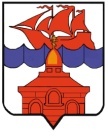 РОССИЙСКАЯ ФЕДЕРАЦИЯКРАСНОЯРСКИЙ КРАЙТАЙМЫРСКИЙ ДОЛГАНО-НЕНЕЦКИЙ МУНИЦИПАЛЬНЫЙ РАЙОНАДМИНИСТРАЦИЯ СЕЛЬСКОГО ПОСЕЛЕНИЯ ХАТАНГАПОСТАНОВЛЕНИЕ 08.10.2013 г.                                                                                                                №  131 -  ПО внесении изменений в Постановление администрации сельского поселения Хатанга от 12.07.2013г. № 098-П «Об утверждении Примерного положения об оплате труда работников муниципальных казенных учреждений дополнительного образования детей сельского поселения Хатанга».	В соответствии со статьями 135, 144 Трудового кодекса Российской Федерации, статьей 14 Федерального закона от 06.10.2003 № 131-ФЗ «Об общих принципах организации местного самоуправления в Российской Федерации», Законом Красноярского края  от 29.10.2009 № 9-3864 «О новых системах оплаты труда работников краевых государственных бюджетных учреждений», Постановлением Правительства Красноярского края от 01.12.2009 № 621-п «Об утверждении примерного положения об оплате труда работников краевых государственных бюджетных и казенных учреждений, подведомственных министерству культуры Красноярского края», Решением Хатангского сельского  Совета депутатов от 02.07 2013 г. № 95-РС «Об утверждении Положения о новой системе оплаты труда работников  муниципальных  казенных учреждений дополнительного образования детей сельского поселения Хатанга», руководствуясь статьей 8  Устава сельского поселения Хатанга,ПОСТАНОВЛЯЮ:Внести в Постановление администрации сельского поселения Хатанга от 12.07.2013г №098-П «Об утверждении Примерного положения об оплате труда работников муниципальных казенных учреждений дополнительного образования детей сельского поселения Хатанга» ( в редакции Постановления Администрации сельского поселения Хатанга от 20.09.2013 №123-П) следующие изменения:1.1.пункт 2.3. раздела II Приложения № 1 к Постановлению изложить в следующей редакции:«2.3.Минимальные размеры окладов (должностных окладов),ставок заработной платы по должностям работников устанавливаются на основе отнесения занимаемых ими должностей к профессиональным квалификационным группам       (далее - ПКГ), утвержденным Приказом Министерства здравоохранения и социального развития Российской Федерации от 05.05.2008 №216 н «Об утверждении профессиональных квалификационных групп должностей работников образования»:Должности, отнесенные к ПКГ «Должности педагогических работников»          1 квалификационный уровень                                                 		3135 рублей;          2 квалификационный уровень                                                 		3282 рубля;          3 квалификационный уровень                                                 		3594 рубля;          4 квалификационный уровень                                                 		3933 рубля».      1.2. пункт 2.4. раздела II Приложения № 1 к Постановлению изложить в следующей редакции:«2.4. Минимальные размеры окладов (должностных окладов), ставок заработной платы по должностям работников устанавливается на основе отнесения занимаемых ими должностей к профессиональным квалификационным группам (далее - ПКГ), утвержденным Приказом Минздравсоцразвития РФ от 29.05.2008 №247-н «Об утверждении профессиональных квалификационных групп должностей руководителей, специалистов и служащих»;Должности, отнесенные к ПКГ «Общеотраслевые должности служащих второго уровня»        1 квалификационный уровень                                                		2506 рублей;        2 квалификационный уровень                                                		2754 рубля».пункт 2.5. раздела II Приложения № 1 к Постановлению изложить  в следующей редакции: «2.5. Минимальные размеры окладов (должностных окладов), ставок заработной платы по должностям общеотраслевых профессий рабочих устанавливаются на основе отнесения занимаемых ими должностей к квалификационным уровням ПКГ, утвержденным Приказом Министерства здравоохранения и социального развития Российской Федерации от 29.05.2008 N 248н "Об утверждении профессиональных квалификационных групп общеотраслевых профессий рабочих":      должности,  отнесенные к ПКГ "Общеотраслевые профессии рабочих первого уровня"      1 квалификационный уровень                                                  		1940 рублей».      1.4.пункт 2.6. раздела II Приложения № 1 к Постановлению изложить в следующей редакции: «2.6.Должности, не вошедшие в квалификационные уровни профессиональных квалификационных групп:         Слесарь-электромонтер                                              		            2258 рублей;         администратор                                                                    		            2754 рубля».Постановление вступает в силу со дня его подписания, подлежит официальному опубликованию, размещению на официальном сайте органов местного самоуправления  и распространяет свое действие на правоотношения, возникшие с 01 октября 2013 года.Контроль за исполнением настоящего Постановления возложить на Попову О.В, заместителя Руководителя администрации сельского поселения Хатанга.И.о. Руководителя администрациисельского поселения Хатанга                                                                                  Е.А.Бондарев